PRIOR INVESTIGATION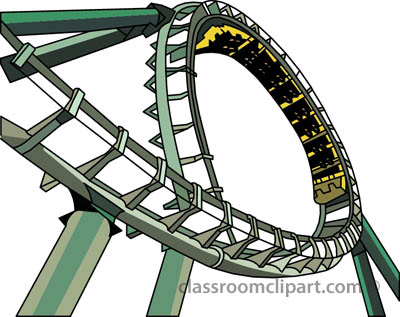 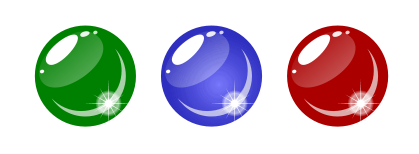 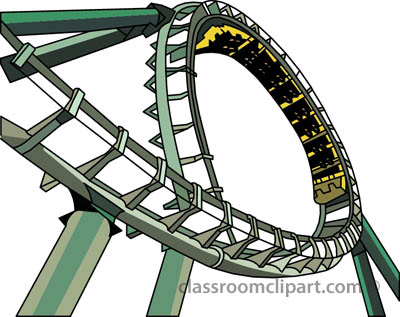 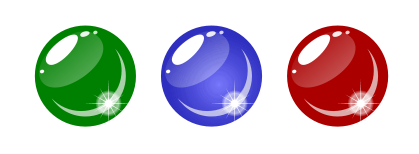 ACTIVITY 1: Roll a marble down the tube at different angles. Measure how far the marble travelled after being rolled down the tube. Circle which angle made the marble go faster?A) 				   B)				     C)_______________	       ________________      	_______________   Distance: ________ cm	      Distance: ________ cm       Distance: ________ cmACTIVITY 2: Draw a line to predict which way the marble will go.ACTIVITY 3: Draw a plan to get the marble from the starting spot to the finishing cup. Use lines to represent cardboard runners.EXTENSION ACTIVITY: Go to http://invention.si.edu/tinker-ballYou must virtually place objects in a way that uses the force of gravity to get the ball into a cup.REFLECTION: What? So what? Now what?You must write at least two sentences reflecting on you experiences so far.What did you do? So what did you find out? How will you use this in your marble run?PLANNINGMaterials List:_______________________________	___________________________________________________________	___________________________________________________________	___________________________________________________________	____________________________REFLECTION: What? So what? Now what?You must write at least two sentences reflecting on your planning and initial construction.What did you do? So what did you find out? How will you use this in your marble run?TESTING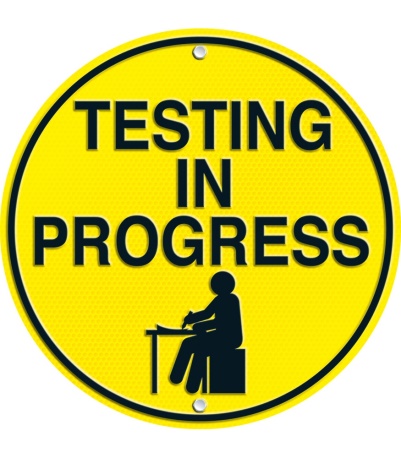 You must test your marble-coaster five times with a marble. You must watch how your marble-coaster works and write a reflection after the five tests.What worked well?What didn’t work well?How will you fix the problem?PRESENTATION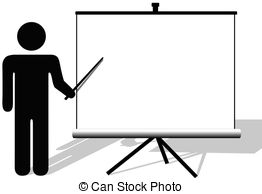 Within your group you must complete a 2 minute speech about your marble-coaster. To help plan your script fill out the following information:Name of your Marble-Coaster: _______________________________________Materials Used:_______________________________	___________________________________________________________	___________________________________________________________	___________________________________________________________	____________________________How have you used gravity to make the roller-coaster work? (Features of the marble-coaster)Things you have changed from the first test runs and why?